Zmiany wersja 4.18HDodano nowe prawo umożliwiające zmianę daty wydruku faktury, moduł rejestr VAT.Dodano możliwość wysyłki e-maili do klientów/klienta na podstawie przygotowanego poprzednio wzorca. Podobnie jak w tej chwili działają wydruki. Szczegółowy opis zmian znajduje się w pliku „"ImageConvert\Dokumentacja Wysylanie maila html.docx"Umożliwiono pobieranie danych z bazy REGON bez pośrednictwa programu regon.jarUmożliwiono umieszczenie nazwy produktu na ekranie „Umowy info”Umożliwiono zablokowanie złożenia osobom fizycznym wniosku pożyczkowego .Jeżeli w systemie mamy zarejestrowane dane osobowy osoby której nie chcemy udzielać pożyczki, należy w karcie takiej osoby zaznaczyć Klient zły. Funkcjonalność udostępniona tylko do obsługi osób fizycznych.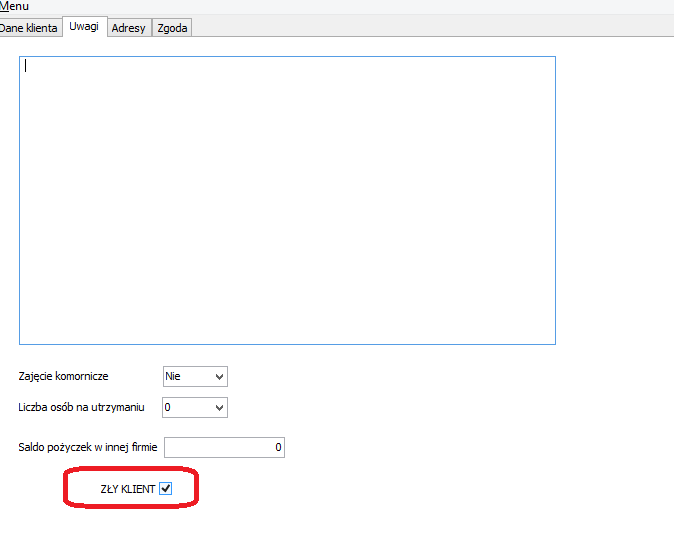 Zmiana w wykazie PKD dla firmPKD posortowane tak aby PKD główny był na górzePKD główne zaznaczono na czerwono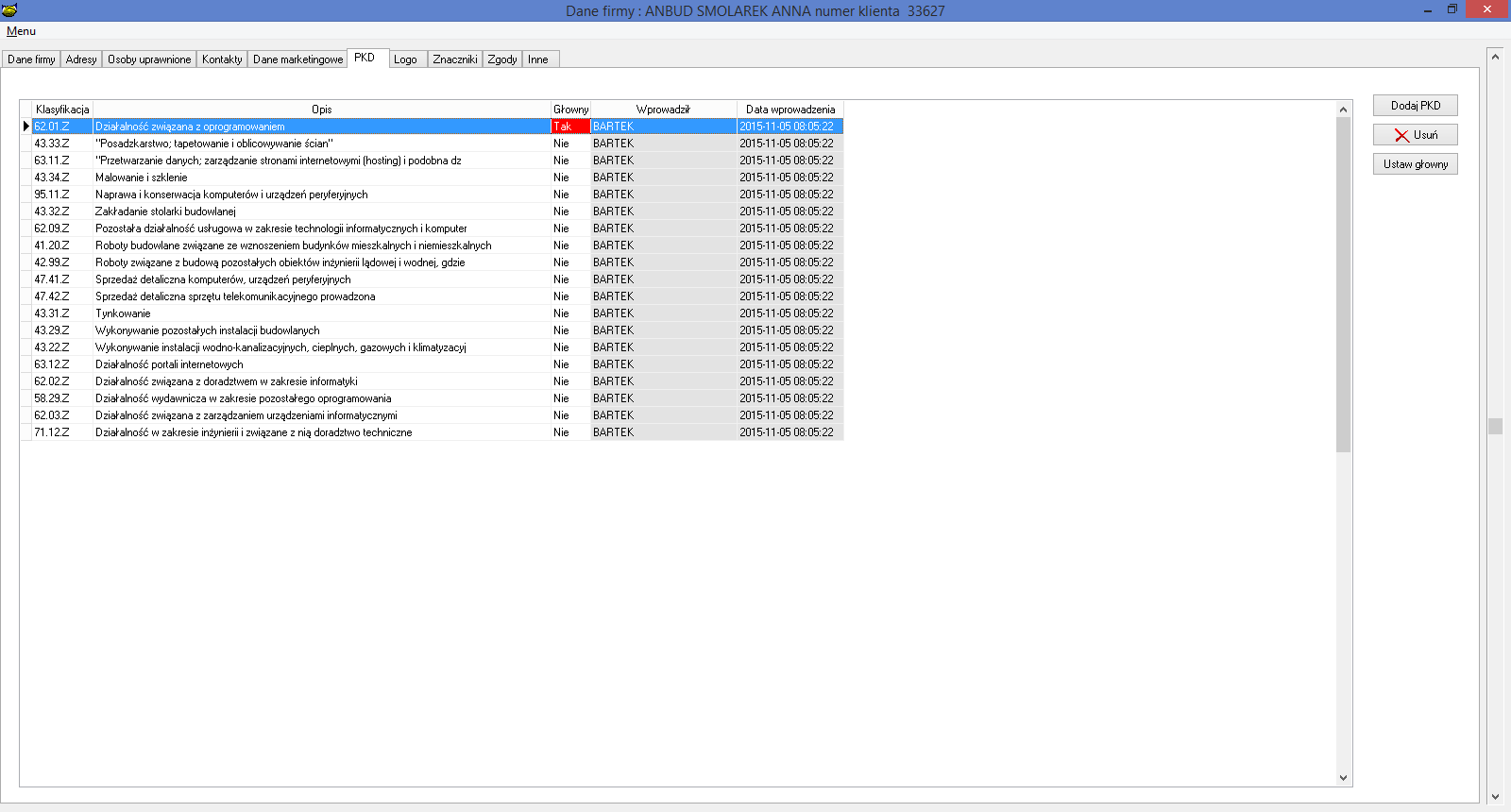 Przyśpieszono otwarcie okna „Baza->Wydruki”, „Umowy info -> Wydruki”.Rozbudowano raport wypłat, przy zaznaczeniu sumuj po operatorach dodano ilość wypłaconych pożyczek przez operatora.Usunięto zakładkę rada nadzorcza w danych firmy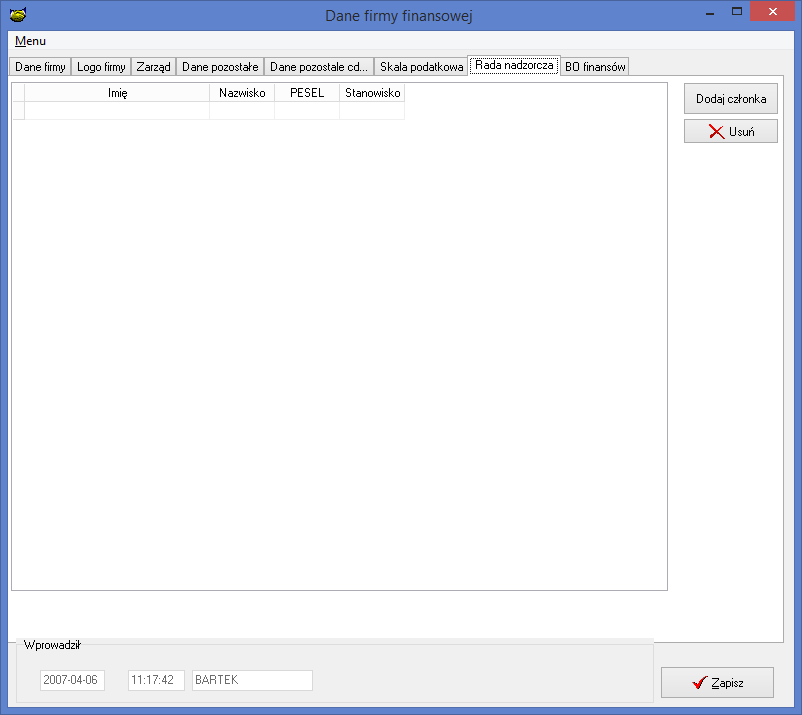 Usunięto skróty z ekranu „konfiguracji wyglądu ekranu postępowania komorniczego”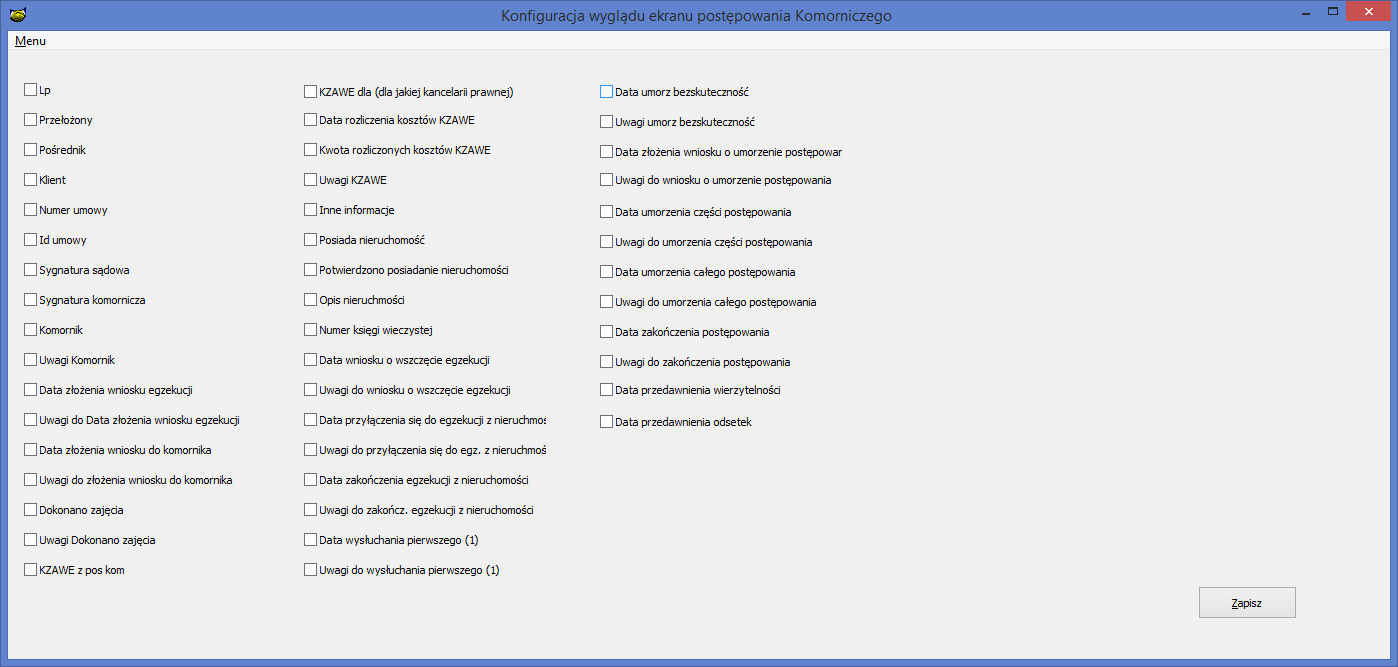 Zmieniono układ ekranu Działania windykacyjna. Okno „Baza->Działanie windykacyjna”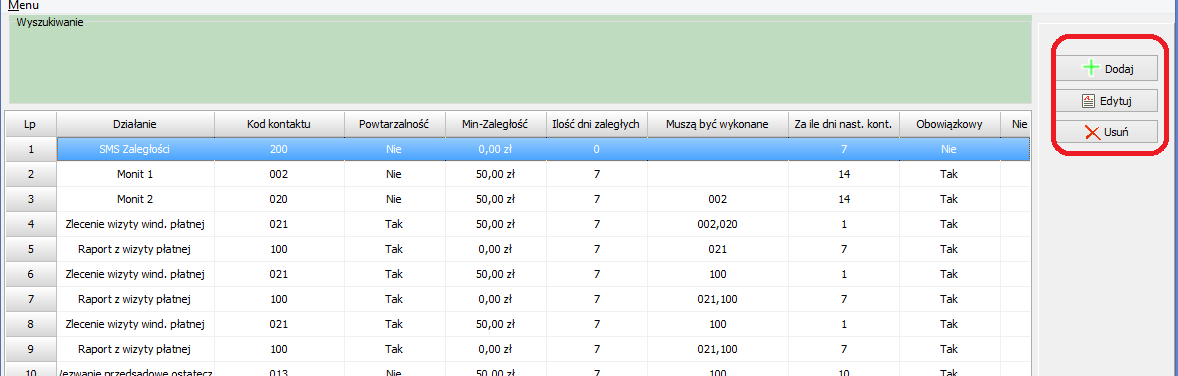 Instrukcja instalacji wersjiWykonać kopię bazy danychWgrać program PBaza uruchomić opcję Baza->Instalacja wersji 